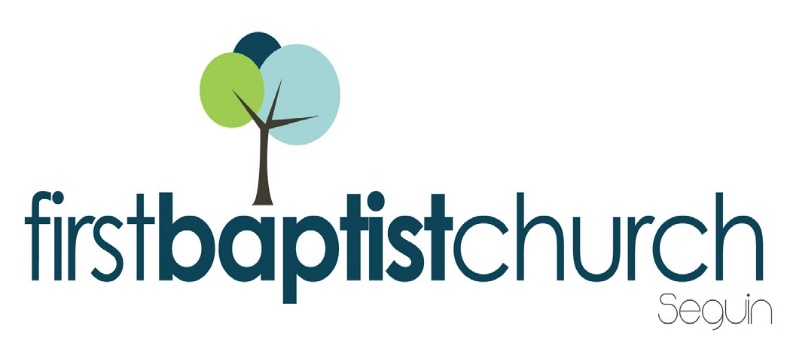 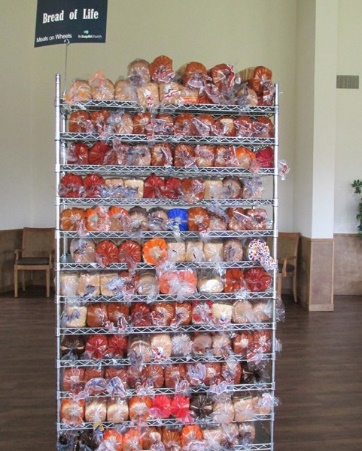 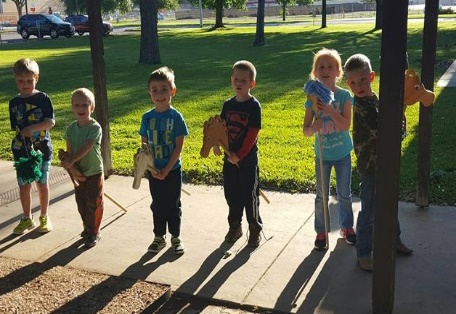 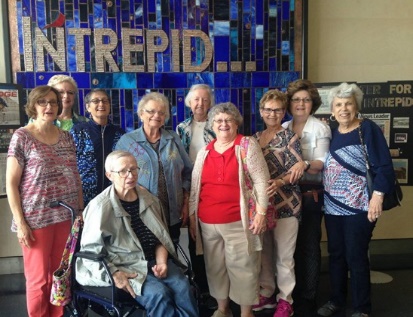 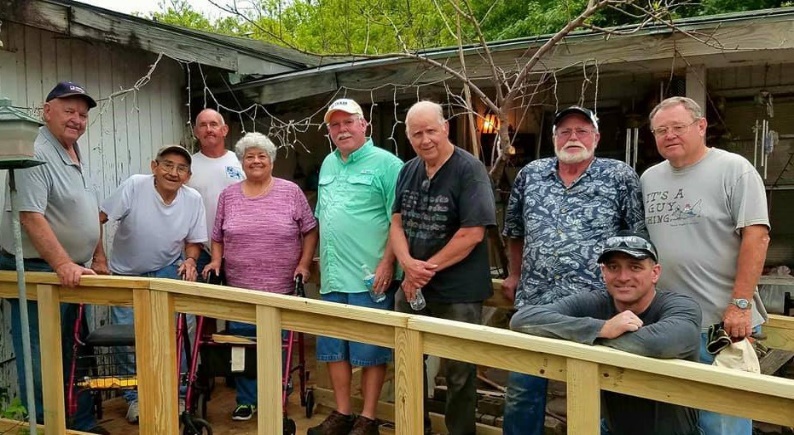 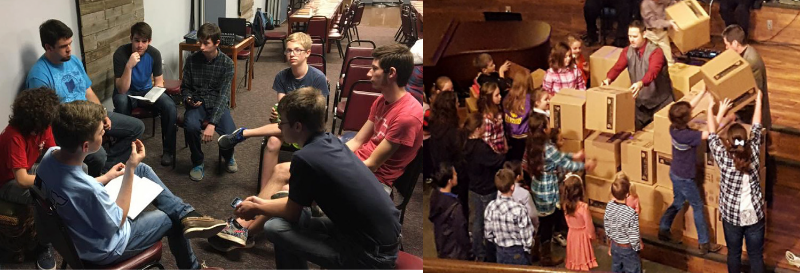 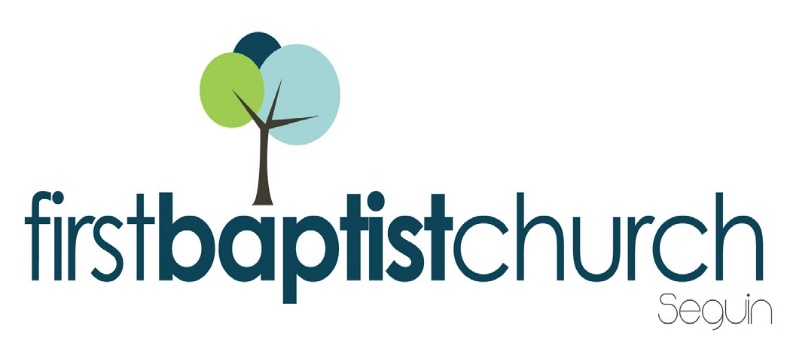 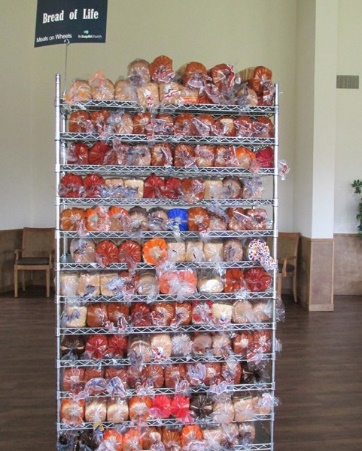 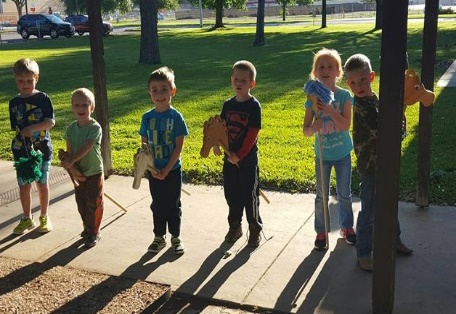 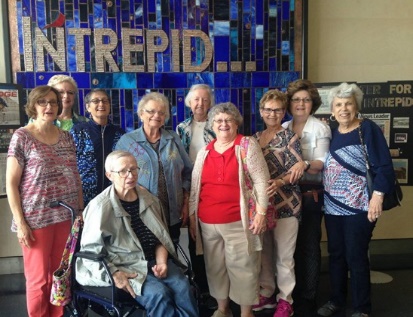 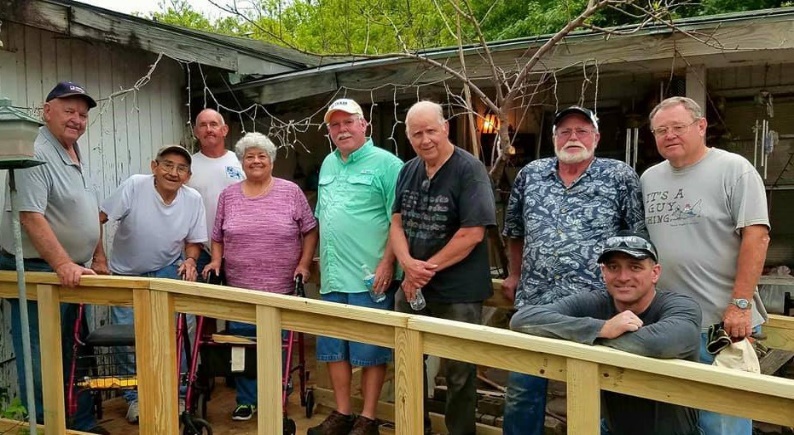 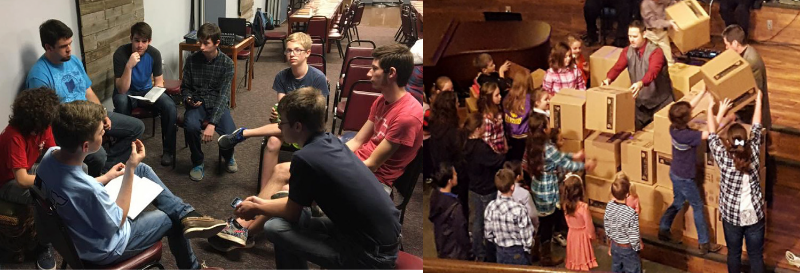 MORNING SERVICEJuly 22, 2018    10:30 amWELCOME TO OUR CHURCHDECLARATION OF PRAISE		  CongregationThis Is Amazing GraceAmazing Grace (My Chains Are Gone)PRAYER/WELCOME				    Pastor BriceTESTIMONY					  David ArnoldSCRIPTURE –John 3:22-30                     Rebecca RhodesWORSHIP MEDLEY				  CongregationThe Lion and the LambLeaning on the Everlasting Arms (Hymn #333)*HE MUST INCREASE, I MUST DECREASE	              					   Pastor BriceRESPONDING TO GOD’S WORD             CongregationAt the Cross (Hymn #139)Offering             					Prayer					            Ken MangumHoly Spirit		                            Rebecca RhodesBENEDICTION*    Children 4 years old thru First Grade dismissed for children’s worship following this hymn. TLU POOL PARTYTONIGHT IN PLACE OF EVENING SERVICEWe have reserved the pool for our church family and their guests to enjoy. The gate will open at 6:00 PM, and the church will provide a light meal of hotdogs, chips, drinks and cookies! Bring your lawn chairs and towels, pool toys and floaties! We hope to see you there.ONE NIGHT OF WORSHIPAUGUST 12Join us at ZDT’s Amusement Park, located at 301 W. Kingsbury St. here in Seguin, for a day of fun and a night of worship. All day passes, and half day passes are available. Passes include unlimited access to all rides, water play and video games in the park. Beginning at 8:00 PM we will have the James Curlin Band in concert as well as Lo Alaman, from San Antonio, here to kick off our night of worship. The concert will run until 10:00 PM. Sign up in the foyer no later than August 8. Drop off and pick up will be at the park, the church will not provide transportation. MORE INFORMATIONFor more information about the church, please write your name and email address on one of the cards in the pews and place in the offering plate.